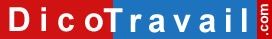 Prénom – Nom
Adresse
Code Postal – VilleNom de la Société
Adresse
Code postal – VilleLettre recommandée avec accusé de réception ou Lettre remise en main propre contre déchargeRétraction d’une rupture conventionnelleLieu, Date,Madame, Monsieur,Nous avons engagé ensemble des discussions en vue de mettre fin à mon contrat de travail par le biais d’une rupture conventionnelle telle que définie aux articles L.1237-11 et suivants du code du travail.Nous avons finalement signé une rupture conventionnelle le < date de la signature > qui prévoyait conformément à l’article L1237-13 du code du travail un délai de rétractation de 15 jours calendaires se terminant le < date de fin du délai de rétractation >.Je vous informe par la présente que je souhaite exercer mon droit de rétractation et renoncer au bénéfice de la rupture conventionnelle de mon contrat de travail.Éventuellement, expliquer les raisons de cette renonciation (ceci n’est pas une obligation)Par conséquent, mon contrat de travail se poursuit et ne prendra donc pas fin à la date que nous avions convenu ensemble.Je vous demande donc de ne pas envoyer la demande d’homologation à la direction départementale du travail, cette convention étant dorénavant sans objet.Je vous prie d’agréer, Madame, Monsieur, l’expression de mes salutations distinguées.SignatureAVERTISSEMENT sur l'utilisation des modèles de lettresNous vous rappelons que le site Dicotravail.com ne donne aucun conseil personnalisé. Les modèles de lettres ne constituent pas une consultation juridique ni une rédaction réalisée en fonction de votre cas personnel. Ce qui implique qu’avant toute démarche pouvant avoir des conséquences, nous vous conseillons de recourir au conseil d'un avocat, le site Dicotravail.com ne saurait en aucun cas s’y substituer.Il en résulte que la responsabilité de l'auteur ne saurait être recherchée du fait de l'utilisation des modèles de lettres.Lettre de rétractation de rupture conventionnelle